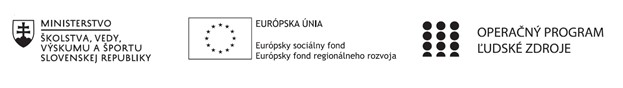 Správa o činnosti pedagogického klubu   Príloha: Prezenčná listina zo stretnutia pedagogického klubu Príloha správy o činnosti pedagogického klubu                                                                                             PREZENČNÁ LISTINA Miesto konania stretnutia: ZŠ J. A. Komenského, Ulica Komenského 752, 022 04 ČadcaDátum konania stretnutia: 12. júna 2020Trvanie stretnutia: od 8,30 hod 	do 10,30 hod 	 Zoznam účastníkov/členov pedagogického klubu: Meno prizvaných odborníkov/iných účastníkov, ktorí nie sú členmi pedagogického klubu  a podpis/y: 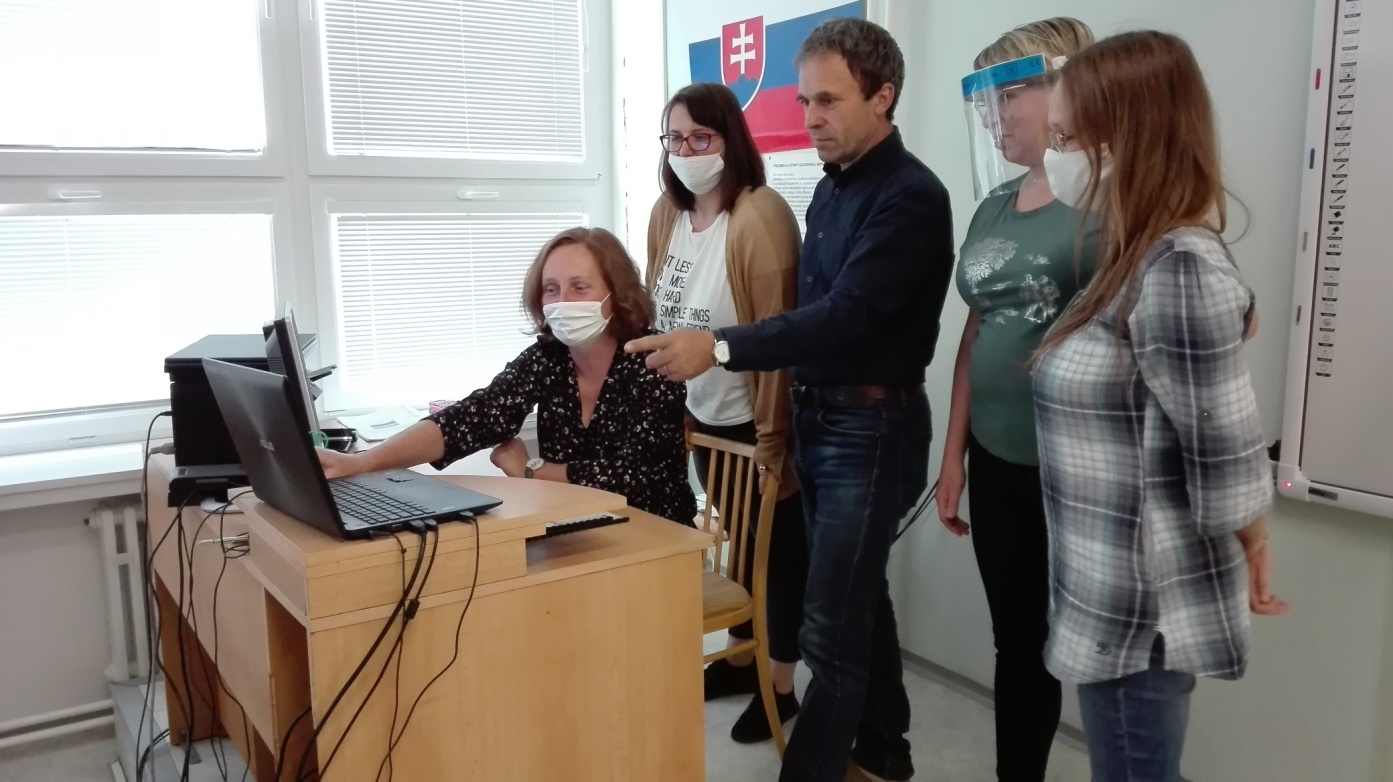 1. Prioritná os Vzdelávanie 2. Špecifický cieľ 1.1.1 Zvýšiť inkluzívnosť a rovnaký prístup ku kvalitnému vzdelávaniu a zlepšiť výsledky a kompetencie detí a žiakov 3. Prijímateľ  Základná škola Jána Amosa KomenskéhoUlica Komenského 752022 04 Čadca4. Názov projektu  Kvalitným vzdelávaním k úspešnému poznaniu5. Kód projektu  ITMS2014+  312011S1646. Názov pedagogického klubu   Pedagogický klub učiteľov matematiky a prírodovedných predmetov7. Dátum stretnutia  pedagogického klubu 12. 06. 20208. Miesto stretnutia  pedagogického klubu ZŠ J. A. Komenského Čadca 9. Meno koordinátora pedagogického klubu  Mgr. Zuzana Račková10. Odkaz na webové sídlo zverejnenej správy  www.zskomenskehoca.edu.sk 	11. Manažérske zhrnutie: 
Nástrojom vzdelávania dnes už nie je len tabuľa a krieda. Moderná škola sa nezaobíde bez moderných technológií, akými sú najmä internet a multimédiá. Tieto dva fenomény, ktoré sa stali bežnou súčasťou nášho života, významne ovplyvňujú aj vzdelávanie. Prioritou nás učiteľov je nielen sledovať vývojové trendy v týchto oblastiach, udržiavať tempo s neustálymi zmenami a rapídnym rozvojom technológií a zručností pre 21. storočie, ale aj aplikovať moderné poznatky vo vlastnej výučbe. S cieľom zvyšovať čitateľskú, matematickú a prírodovednú gramotnosť žiakov.Kľúčové slová – digitalizácia, výučbové materiály,  prezentácia práce, hodnotenie, sebahodnotenie     
 12. Hlavné body, témy stretnutia, zhrnutie priebehu stretnutia:   Téma:  Digitalizácia výučbových materiálov zameraných na zvyšovanie čitateľskej, matematickej a prírodovednej gramotnosti.1. Teoretická časť
Rôzne informácie (textové, obrazové a zvukové) majú na človeka rôzny vplyv. Je dobré, ak vyučujúci  o týchto aspektoch vie a pri tvorbe digitálneho vyučovacieho materiálu ich vhodne aj využíva. Dosiahne tým vyššiu motiváciu žiakov, zvýšenie záujmu o predmet, o činnosti na hodine a zlepšenie dosahovaných výsledkov.Elementy využívané pri digitalizácii výučbových materiálov a ich vplyv na žiakov:
Text
Text je historicky najstaršou formou komunikácie medzi človekom a počítačom. Má vysokú informačnú hodnotu, uľahčuje orientáciu a komunikáciu, zvyšuje zrozumiteľnosť. Podiel textu môže byť podľa typu  materiálu  rôzny (náučná encyklopédia využíva text podstatne viac ako napr. obrázkový slovník pre predškolákov). Text na obrazovke, ktorý je napríklad súčasťou internetových stránok, má oproti tlačenému textu niekoľko výhod. Okrem možnosti ľahkej zmeny, či opravy, môže byť text rolovaný, animovaný a hlavne prepojený s ďalším textom – hypertextom v rámci jednej, ale aj niekoľkých strán. 
Obraz
Obraz, resp. statická forma vizualizovanej informácie, sprevádza ľudstvo už od jeho prvopočiatkov. Dôkazom sú jaskynné maľby, výzdoby chrámov, obrazy maliarov, fotografie a v súčasnosti aj počítačom vytvárané obrazy, resp. grafika. Informácia v grafickej forme dodáva aplikácii názornosť, pútavosť a zvyšuje jej psychologický účinok (napr. veselé obrázky čitateľa pozitívne naladia a pod.). Obraz zvyšuje tok informácií (obrázky vo forme grafov, vývojových diagramov, či histogramov poskytujú množstvo dát v kompaktnej, ľahko pochopiteľnej forme), umožňuje vyjadriť zložité predstavy (napr. „prechod“ ľudským telom, návrat do doby dinosaurov, grafické zobrazenie zložitej chemickej reakcie, atď.),  rozpráva príbeh (príkladom sú maľované rozprávky).
Zvuk
Pre ľudí, ktorí sú zvyknutí prijímať informácie počúvaním, je zvuk veľmi dôležitým a prirodzeným komunikačným prostriedkom. V počítačom podporovanom vzdelávaní môže rytmus hudby, hlasitosť, ale aj napr. hudobný žáner pôsobiť na poslucháča raz aktivujúco, inokedy môže znižovať jeho pozornosť. Pozornosť sa sústreďuje predovšetkým na zvukový komentár a sprievodnú hudbu. Funkcie zvuku v digitalizovanom vyučovacom materiáli:
informačná o zvuk je nositeľom informácií, 
o zvukové efekty alebo správy pre používateľov upozorňujú na zmenu deja, 
o vysvetľujúci hlasový komentár k obrázkom, textom a pod. poskytuje informácie ľudom, ktorí nechcú alebo nemôžu čítať,
o prezentuje javy, ktoré sa nedajú inou formou zachytiť (dialekt, výslovnosť v cudzom jazyku, koktanie atď.); 
motivačná 
o zvuk motivuje a udržuje pozornosť, 
o dovoľuje používateľovi precvičiť si jazykové schopnosti; 
Animácia
Pohyb vo forme animácií má jedinečnú informačnú hodnotu. Animácie sa používajú všade tam, kde treba: 
• názorne demonštrovať dynamické deje, 
• upútať pozornosť používateľa, 
• zviditeľniť mikrosvet a makrosvet, 
• vytvoriť niektoré aplikácie virtuálnej reality, • simulovať pohyb a pod.Video
Video je v súčasnosti najmodernejší audiovizuálny systém, ktorý využíva výhody obrazovej a zvukovej informácie, aby čo najefektívnejšie pôsobil na žiaka. Je prostriedkom, ktorý dovoľuje vyjadriť zložité posolstvo veľmi rýchlym, jasným a efektívnym spôsobom.
• demonštruje úlohy a činnosti, ktoré je zdĺhavé opisovať slovne alebo pomocou statických obrázkov, 
• dovoľuje vstup do mikrosveta a makrosveta, 
• prezentuje žiakovi zručnosti, ktoré sa má naučiť,
 • poskytuje návod, ako vykonať určitú činnosť zloženú z viacerých krokov, 
• sprostredkúva udalosti, na ktorých sa žiak nemohol zúčastniť,
• poskytuje možnosť pohľadu do vnútra objektov, 
• dovoľuje získať skúsenosť z prvej ruky zo zážitkov, ktoré používateľ nemohol zažiť (let na mesiac, výbuch sopky...),
• poskytuje materiál na ďalšie štúdium.
2. Praktická časť
V ďalšej časti stretnutia nášho pedagogického klubu Mgr. Račková názorne predviedla prácu s programom Movie Maker.  Vyučujúci sa oboznámili s tvorbou krátkeho videa na tému Konštrukcia trojuholníka.Zdroje: https://lms.umb.sk/pluginfile.php/12309/mod_resource/content/1/MTV_Horvathova-final-prijate_zmeny_opravene_B5.pdf - Moderné technológie vo vzdelávaní13. Závery a odporúčania:  Digitalizované učebné materiály sú vítaným učebným prostriedkom. Sú pútavé pre väčšinu žiakov, čo sme si neraz overili na hodinách pri využívaní už pripravených digitalizovaných materiálov dostupných na internete. Nevýhodou je však veľká časová náročnosť na prípravu takého materiálu. Preto odporúčame jednotlivým predmetovým komisiám viesť si databázu digitálnych materiálov, či už „objavených“ na internete, alebo vytvorených kolegami.14. Vypracoval (meno, priezvisko) 15. Dátum 12. 06. 202016. Podpis 17. Schválil (meno, priezvisko) Mgr. Zuzana Račková18. Dátum 12. 06. 202019. Podpis  Prioritná os: Vzdelávanie Špecifický cieľ: 1.1.1 Zvýšiť inkluzívnosť a rovnaký prístup ku kvalitnému vzdelávaniu a zlepšiť výsledky a kompetencie detí a žiakov Prijímateľ:  Základná škola Jána Amosa Komenského, 
 Ulica Komenského 752, 022 04 ČadcaNázov projektu:  Kvalitným vzdelávaním k úspešnému poznaniuKód ITMS projektu:  312011S164Názov pedagogického klubu:  Pedagogický klub učiteľov matematiky a prírodovedných   
 predmetovč. Meno a priezvisko Podpis Inštitúcia  1. Mgr. Zuzana RačkováŽŠ J. A. Komenského, Čadca  2. Ing. Eva Václaviková ŽŠ J. A. Komenského, Čadca 3. Mgr. Andrea Poláčková ŽŠ J. A. Komenského, Čadca 4. Mgr. Zuzana Vyšlanová ŽŠ J. A. Komenského, Čadca 5. Mgr. Vladimír Vlček ŽŠ J. A. Komenského, Čadca č. Meno a priezvisko Podpis Inštitúcia  ------------ ------------